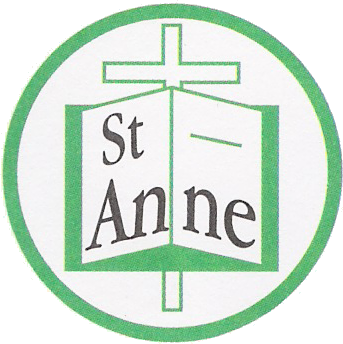 OCTOBER22ndShow Racism the Red card. Wear RedNOVEMBER19th School photographer.NOVEMBER19thChildren in Need. Wear something yellow or spotty.NOVEMBER29th Week BeginningParent’s EveningsDECEMBERNursery Nativity (recorded and shared with parents)10thChristmas Lunch Christmas jumper day.16thNasal Flu vaccine.17thKS1 and EYFS  Christmas Disco  Wear own clothes20thChristmas Grotto21stChristmas RaffleJANUARYFEBRUARY4thNSPCC Number day. Wear something with numbers or patterns.14th Week beginningParent’s evenings.21ST - 25th FebruaryHalf-termMARCH3rdWorld Book Day (Children invited to dress up as a character from their favourite book) MARCHSlow down for Bobby day. Wear something blue.APRIL11th -  22ndEaster BreakMAY26thSports Day Nursery  PM30th May - 10th JuneWhit holidays (including training days)JUNEJULY14th Nursery Graduation 1.30 p.m.20th July End of school year